DEPARTMENT OF PHYSICS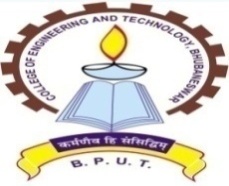 COLLEGE OF ENGINEERING AND TECHNOLOGYTECHNOCAMPUS, GHATIKIA,PO: MAHALAXMIVIHAR, BHUBANESWAR-751029    Letter No. 107 /Phy/CET                                                                           Dated. 03/11/2018Quotation Call Notice        Sealed quotations are invited from registered Original equipment manufacturer/Suppliers/Agencies/Authorized dealers having GSTIN, PAN and Authorized dealer certificate to supply of  ONLINE UPS at Department of Physics, College of Engineering and Technology, Techno campus, Ghatikia, Mahalaxmivihar, Bhubaneswar- 751029.                             The intenders are required to submit the offer enclosing GSTIN, PAN along with Authorized dealer certificate in their quotations. The registered Original equipment manufacturer/Suppliers/Agencies/Authorized dealers should write quotations for “Supply of ONLINE UPS and Battery to the Department of Physics” in bold letters on covered envelops. The intenders should quote as per the above format in their letter head.	                                          The last date of submission of quotations is 19.11.2018 up to 4.00 PM addressing to the Principal, College of Engineering and Technology, Techno Campus, P.O. Mahalaxmivihar, Bhubaneswar- 751029 by Speed post/Registered post only. Through Hand and Courier service delivery are not accepted. The authority will not responsible for any postal delay. The quotations will not be received after scheduled date and time.  The authority reserves the right to reject any or all quotations without assigning any reason thereof.                                                                                                                                                               Sd/-                                                                                                                                  Head of the Department Sl.No Name of the item with specifications QuantityUnit Price without GST GST %Unit price with GSTTotalAmount1Online UPS of 5KVA, minimum backup 1 hourWarranty : 1year in UPS and 2 year for batteryUPS make : Uniline/APC or equivalentBattery Make : Exide/Sukan/Microtek or equivalent01 No.